Администрация Кушвинского городского округаУправление образования  Кушвинского городского округа(УО КГО)П Р И К А З25.06.2015										№ 197О разработке  календарного учебного графика общеобразовательными учреждениями Кушвинского городского округа на 2015-2016 учебный годВ соответствии с Законом Российской Федерации от 29.12.2012 г. № 273 – ФЗ «Об образовании в Российской Федерации», приказом Минобрнауки России от 30.08.2013 №1015  «Об утверждении Порядка организации и осуществления образовательной деятельности по основным общеобразовательным программам - образовательным программам начального общего, основного общего и среднего общего образования», федеральными государственными образовательными стандартами, с целью регламентации и упорядочения деятельности общеобразовательных учреждений Кушвинского городского округа в 2015-2016 учебном годуПРИКАЗЫВАЮ: Руководителям  общеобразовательных учреждений:1.1.примерный календарный учебный график реализации образовательной программы составить самостоятельно с учетом требований СанПиН и мнения участников образовательных отношений;1.2.обеспечить функционирование учреждений в соответствии с выбранным режимом (5-дневной или 6-дневной учебной неделей) в течение всего учебного года;1.3.рекомендовать при разработке  календарных учебных графиков общеобразовательных учреждений установить продолжительность каникул в течение учебного года не менее 30 календарных дней:осенних – со 2 ноября по 10 ноября 2015 года (9 дней, из них 4 ноября праздничный день – День народного единства);зимних – с 30 декабря 2015 года по 12 января 2016 года (14 дней, из них 1января-Новый год и 7 января – Рождество – праздничные дни);весенних – с 21 марта по 30 марта 2016 года (10 дней);1.4.для обучающихся  первых классов, в том числе специальных (коррекционных) классов,  установить дополнительные каникулы  с 15 по 21 февраля 2016 года (3-я неделя);1.5. совместно с учреждениями дополнительного образования обеспечить организацию каникул и занятость свободного времени школьников в этот период.Контроль за исполнением приказа возложить на  отдел развития содержания образования (Мирошниченко Г.Д.).Начальник управления образования					Л.В.ЛаринаМирошниченко Г.Д., 2-70-45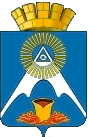 